RFT: RFT PBS – 2023- 003_ReAdFile: AP_2/43Please note you are required to complete in full all areas requested in the Form, particularly the Statements to demonstrate you meet the selection criteria – DO NOT refer us to your CV. Failure to do this will mean your application will not be considered. For the Technical and Financial proposals you may attach these separately. The following documents must be attached to this Tender application form:Curriculum Vitae – Principal Consultant & Proposed Personnel Detailed workplan and schedule of activitiesDetailed Financial ProposalBusiness Licence Any other relevant information to support this tender application.CONFLICT OF INTEREST FORMRequest for Tender (RFT) – “PBS 2023-003: Plan, coordinate and lead the development of Samoa’s National Marine Sanctuary Management Plan”	I confirm that I, my family members, and the organisation or company that I am involved with are independent from SPREP. To the best of my knowledge, there are no facts or circumstances, past or present, or that could arise in the foreseeable future, which might call into question my independence.If it becomes apparent during the procurement process that I may be perceived to have a conflict of interest, I will immediately declare that conflict and will cease to participate in the procurement process, unless or until it is determined that I may continue.ORI declare that there is a potential conflict of interest in the submission of my proposal [please provide an explanation with your proposal]____________________________________   		_______________________Name, Signature						     Date           Title_____________________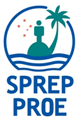 SECRETARIAT OF THE PACIFIC REGIONAL ENVIRONMENT PROGRAMMETENDER APPLICATION FORMTHIS APPLICATION IS FOR THE FOLLOWING TENDER:Service-based Consultancy) Plan, lead, coordinate and produce Samoa’s National Marine Sanctuary Management Plan. READVERTISMENT1.DETAILSDETAILSDETAILSDETAILSDETAILSDETAILSNAME OF FIRM (if applicable)NAME OF FIRM (if applicable)NAME OF FIRM (if applicable)NAME OF PRINCIPAL CONSULTANTNAME OF PRINCIPAL CONSULTANTNAME OF PRINCIPAL CONSULTANTLIST OTHER PROPOSED PERSONNEL (if applicable)LIST OTHER PROPOSED PERSONNEL (if applicable)LIST OTHER PROPOSED PERSONNEL (if applicable)NATIONALITY  NATIONALITY  NATIONALITY  POSTAL ADDRESSPOSTAL ADDRESSPOSTAL ADDRESSE-MAIL ADDRESSTELEPHONE WORKTELEPHONE WORKTELEPHONE WORKMOBILE NUMBERTELEPHONE HOMETELEPHONE HOMETELEPHONE HOMEFAX NUMBER2.ACADEMIC BACKGROUND (PRINCIPAL APPLICANT & PROPOSED PERSONNEL)ACADEMIC BACKGROUND (PRINCIPAL APPLICANT & PROPOSED PERSONNEL)ACADEMIC BACKGROUND (PRINCIPAL APPLICANT & PROPOSED PERSONNEL)ACADEMIC BACKGROUND (PRINCIPAL APPLICANT & PROPOSED PERSONNEL)ACADEMIC BACKGROUND (PRINCIPAL APPLICANT & PROPOSED PERSONNEL)ACADEMIC BACKGROUND (PRINCIPAL APPLICANT & PROPOSED PERSONNEL)DatesDatesInstitution/CountryInstitution/CountryInstitution/CountryQualification AttainedQualification Attained3.WORK EXPERIENCE WORK EXPERIENCE WORK EXPERIENCE WORK EXPERIENCE WORK EXPERIENCE WORK EXPERIENCE DatesDatesEmployerEmployerPosition (briefly list core functions)Position (briefly list core functions)Position (briefly list core functions)4.PROFESSIONAL AFFILIATIONS/AWARDSPROFESSIONAL AFFILIATIONS/AWARDSPROFESSIONAL AFFILIATIONS/AWARDSPROFESSIONAL AFFILIATIONS/AWARDSPROFESSIONAL AFFILIATIONS/AWARDSPROFESSIONAL AFFILIATIONS/AWARDSDatesDatesOrganisationOrganisationOrganisationMember/Award StatusMember/Award Status5.PROFESSIONAL REFEREES (List at least 3 including the most recent relevant to this job)PROFESSIONAL REFEREES (List at least 3 including the most recent relevant to this job)PROFESSIONAL REFEREES (List at least 3 including the most recent relevant to this job)PROFESSIONAL REFEREES (List at least 3 including the most recent relevant to this job)PROFESSIONAL REFEREES (List at least 3 including the most recent relevant to this job)PROFESSIONAL REFEREES (List at least 3 including the most recent relevant to this job)NameNameNamePosition Position Organisation & Contact DetailsOrganisation & Contact Details6.STATE HOW YOU MEET EACH SELECTION CRITERIA STATE HOW YOU MEET EACH SELECTION CRITERIA STATE HOW YOU MEET EACH SELECTION CRITERIA STATE HOW YOU MEET EACH SELECTION CRITERIA STATE HOW YOU MEET EACH SELECTION CRITERIA STATE HOW YOU MEET EACH SELECTION CRITERIA CRITERIA 1 At least 5 years’ work experience and proven strong technical knowledge and experience in marine conservation or resource management in Samoa or other Pacific Island country. (15%) CRITERIA 1 At least 5 years’ work experience and proven strong technical knowledge and experience in marine conservation or resource management in Samoa or other Pacific Island country. (15%) CRITERIA 1 At least 5 years’ work experience and proven strong technical knowledge and experience in marine conservation or resource management in Samoa or other Pacific Island country. (15%) CRITERIA 1 At least 5 years’ work experience and proven strong technical knowledge and experience in marine conservation or resource management in Samoa or other Pacific Island country. (15%) CRITERIA 1 At least 5 years’ work experience and proven strong technical knowledge and experience in marine conservation or resource management in Samoa or other Pacific Island country. (15%) CRITERIA 1 At least 5 years’ work experience and proven strong technical knowledge and experience in marine conservation or resource management in Samoa or other Pacific Island country. (15%) CRITERIA 1 At least 5 years’ work experience and proven strong technical knowledge and experience in marine conservation or resource management in Samoa or other Pacific Island country. (15%) CRITERIA 2Holds a post-graduate degree or relevant degree in Environmental Management, Marine Science/Policy or equivalent with proven relevant technical knowledge and experience in environmental management and planning. (15%)CRITERIA 2Holds a post-graduate degree or relevant degree in Environmental Management, Marine Science/Policy or equivalent with proven relevant technical knowledge and experience in environmental management and planning. (15%)CRITERIA 2Holds a post-graduate degree or relevant degree in Environmental Management, Marine Science/Policy or equivalent with proven relevant technical knowledge and experience in environmental management and planning. (15%)CRITERIA 2Holds a post-graduate degree or relevant degree in Environmental Management, Marine Science/Policy or equivalent with proven relevant technical knowledge and experience in environmental management and planning. (15%)CRITERIA 2Holds a post-graduate degree or relevant degree in Environmental Management, Marine Science/Policy or equivalent with proven relevant technical knowledge and experience in environmental management and planning. (15%)CRITERIA 2Holds a post-graduate degree or relevant degree in Environmental Management, Marine Science/Policy or equivalent with proven relevant technical knowledge and experience in environmental management and planning. (15%)CRITERIA 2Holds a post-graduate degree or relevant degree in Environmental Management, Marine Science/Policy or equivalent with proven relevant technical knowledge and experience in environmental management and planning. (15%)CRITERIA 3Proven track record and good understanding of planning and delivering projects relating to threatened and migratory marine species, including a good understanding of issues relating to their conservation and management in the Pacific. (15%) CRITERIA 3Proven track record and good understanding of planning and delivering projects relating to threatened and migratory marine species, including a good understanding of issues relating to their conservation and management in the Pacific. (15%) CRITERIA 3Proven track record and good understanding of planning and delivering projects relating to threatened and migratory marine species, including a good understanding of issues relating to their conservation and management in the Pacific. (15%) CRITERIA 3Proven track record and good understanding of planning and delivering projects relating to threatened and migratory marine species, including a good understanding of issues relating to their conservation and management in the Pacific. (15%) CRITERIA 3Proven track record and good understanding of planning and delivering projects relating to threatened and migratory marine species, including a good understanding of issues relating to their conservation and management in the Pacific. (15%) CRITERIA 3Proven track record and good understanding of planning and delivering projects relating to threatened and migratory marine species, including a good understanding of issues relating to their conservation and management in the Pacific. (15%) CRITERIA 3Proven track record and good understanding of planning and delivering projects relating to threatened and migratory marine species, including a good understanding of issues relating to their conservation and management in the Pacific. (15%) CRITERIA 4Proven track record of effective communication with government, community stakeholders, NGOs, and civil society (10%)CRITERIA 4Proven track record of effective communication with government, community stakeholders, NGOs, and civil society (10%)CRITERIA 4Proven track record of effective communication with government, community stakeholders, NGOs, and civil society (10%)CRITERIA 4Proven track record of effective communication with government, community stakeholders, NGOs, and civil society (10%)CRITERIA 4Proven track record of effective communication with government, community stakeholders, NGOs, and civil society (10%)CRITERIA 4Proven track record of effective communication with government, community stakeholders, NGOs, and civil society (10%)CRITERIA 4Proven track record of effective communication with government, community stakeholders, NGOs, and civil society (10%)CRITERIA 5Technical knowledge and proven track record in planning, coordinating, and leading and delivering environmental plans or strategies relating to the marine environment (10%)CRITERIA 5Technical knowledge and proven track record in planning, coordinating, and leading and delivering environmental plans or strategies relating to the marine environment (10%)CRITERIA 5Technical knowledge and proven track record in planning, coordinating, and leading and delivering environmental plans or strategies relating to the marine environment (10%)CRITERIA 5Technical knowledge and proven track record in planning, coordinating, and leading and delivering environmental plans or strategies relating to the marine environment (10%)CRITERIA 5Technical knowledge and proven track record in planning, coordinating, and leading and delivering environmental plans or strategies relating to the marine environment (10%)CRITERIA 5Technical knowledge and proven track record in planning, coordinating, and leading and delivering environmental plans or strategies relating to the marine environment (10%)CRITERIA 5Technical knowledge and proven track record in planning, coordinating, and leading and delivering environmental plans or strategies relating to the marine environment (10%)CRITERIA 5Technical Proposal / Methodology Costed workplan setting out the activities to be undertaken and timing of activities (15%)CRITERIA 5Technical Proposal / Methodology Costed workplan setting out the activities to be undertaken and timing of activities (15%)CRITERIA 5Technical Proposal / Methodology Costed workplan setting out the activities to be undertaken and timing of activities (15%)CRITERIA 5Technical Proposal / Methodology Costed workplan setting out the activities to be undertaken and timing of activities (15%)CRITERIA 5Technical Proposal / Methodology Costed workplan setting out the activities to be undertaken and timing of activities (15%)CRITERIA 5Technical Proposal / Methodology Costed workplan setting out the activities to be undertaken and timing of activities (15%)CRITERIA 5Technical Proposal / Methodology Costed workplan setting out the activities to be undertaken and timing of activities (15%)*full details can be attached separately.*full details can be attached separately.*full details can be attached separately.*full details can be attached separately.*full details can be attached separately.*full details can be attached separately.*full details can be attached separately.7.GENERAL INFORMATIONGENERAL INFORMATIONGENERAL INFORMATIONGENERAL INFORMATIONGENERAL INFORMATIONGENERAL INFORMATIONDeclaration of close relations to any individual who is currently employed at SPREP.  Please list name/s and nature of relationship.Declaration of close relations to any individual who is currently employed at SPREP.  Please list name/s and nature of relationship.Declaration of close relations to any individual who is currently employed at SPREP.  Please list name/s and nature of relationship.Declaration Tenderer has no association with exclusion criteria, including bankruptcy, insolvency or winding up procedures, breach of obligations relating to the payment of taxes or social security contributions, fraudulent or negligent practice, violation of intellectual property rights, under a judgment by the court, grave professional misconduct including misrepresentation, corruption, participation in a criminal organisation, money laundering or terrorist financing, child labour and other trafficking in human beings, deficiency in capability in complying main obligations, creating a shell company and being a shell company.Declaration Tenderer has no association with exclusion criteria, including bankruptcy, insolvency or winding up procedures, breach of obligations relating to the payment of taxes or social security contributions, fraudulent or negligent practice, violation of intellectual property rights, under a judgment by the court, grave professional misconduct including misrepresentation, corruption, participation in a criminal organisation, money laundering or terrorist financing, child labour and other trafficking in human beings, deficiency in capability in complying main obligations, creating a shell company and being a shell company.Declaration Tenderer has no association with exclusion criteria, including bankruptcy, insolvency or winding up procedures, breach of obligations relating to the payment of taxes or social security contributions, fraudulent or negligent practice, violation of intellectual property rights, under a judgment by the court, grave professional misconduct including misrepresentation, corruption, participation in a criminal organisation, money laundering or terrorist financing, child labour and other trafficking in human beings, deficiency in capability in complying main obligations, creating a shell company and being a shell company.Declaration Tenderer (and other proposed personnel) have not been charged with any child related offencesDeclaration Tenderer (and other proposed personnel) have not been charged with any child related offencesDiscipline Record (list past employment disciplinary cases or criminal convictions, if any)Discipline Record (list past employment disciplinary cases or criminal convictions, if any)8.ANY OTHER ADDITIONAL INFORMATION APPLICANT WISHES TO SUBMITANY OTHER ADDITIONAL INFORMATION APPLICANT WISHES TO SUBMITANY OTHER ADDITIONAL INFORMATION APPLICANT WISHES TO SUBMIT9.HOW DID YOU LEARN ABOUT THIS TENDER?HOW DID YOU LEARN ABOUT THIS TENDER?HOW DID YOU LEARN ABOUT THIS TENDER?10.CERTIFICATION & AUTHORISATION:All information submitted herewith is true and correct.  SPREP has the authority to seek verification of any information provided.By signing this application form you are indicating your agreement to SPREP’s Standard Terms and Conditions outlined in the Contract for Services (attached).  SPREP Standard Contract Terms and Conditions are non-negotiable.  CERTIFICATION & AUTHORISATION:All information submitted herewith is true and correct.  SPREP has the authority to seek verification of any information provided.By signing this application form you are indicating your agreement to SPREP’s Standard Terms and Conditions outlined in the Contract for Services (attached).  SPREP Standard Contract Terms and Conditions are non-negotiable.  CERTIFICATION & AUTHORISATION:All information submitted herewith is true and correct.  SPREP has the authority to seek verification of any information provided.By signing this application form you are indicating your agreement to SPREP’s Standard Terms and Conditions outlined in the Contract for Services (attached).  SPREP Standard Contract Terms and Conditions are non-negotiable.  SignatureSignatureSignatureDate